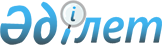 О признании утратившим cилу постановления акимата города Экибастуза от 03 апреля 2015 года № 356/4 "Об утверждении Положения о государственном учреждении "Отдел жилищной инспекции акимата города Экибастуза"Постановление акимата города Экибастуза Павлодарской области от 25 августа 2017 года № 1035/8. Зарегистрировано Департаментом юстиции Павлодарской области 19 сентября 2017 года № 5624
      В соответствии с пунктом 2 статьи 31 Закона Республики Казахстан от 23 января 2001 года "О местном государственном управлении и самоуправлении в Республике Казахстан", подпунктом 4) пункта 2 статьи 46 Законом Республики Казахстан от 6 апреля 2016 года "О правовых актах", акимат города Экибастуза ПОСТАНОВЛЯЕТ:
      1. Признать утратившим силу постановление акимата города Экибастуза от 03 апреля 2015 года № 356/4 "Об утверждении Положения о государственном учреждении "Отдел жилищной инспекции акимата города Экибастуза" (зарегистрировано в Реестре государственной регистрации нормативных правовых актов за № 4461, опубликовано 21 мая 2015 года в газетах "Отарқа" и "Голос Экибастуза").
      2. Контроль за исполнением настоящего постановления возложить на руководителя аппарата акима города Экибастуза.
      3. Настоящее постановление вводится в действие со дня его первого официального опубликования.
					© 2012. РГП на ПХВ «Институт законодательства и правовой информации Республики Казахстан» Министерства юстиции Республики Казахстан
				
      Аким города Экибастуза

К. Нукенов
